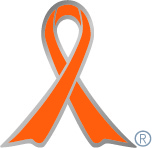 実施主体　愛知淑徳大学　福祉貢献学会実施内容　平成27年10月31日、11月1日の大学祭にて啓発活動➀事前に取り組んだ内容オレンジリボンとはなにか、オレンジリボン運動の目的を参加学生全員で確認し、共通の意識をもつ。学部の掲示板に大判ポスターを掲示。②実施期間に取り組んだ具体的内容大学祭の来場者(主に学生)に対し、チラシやリボンを配布。③オレンジリボン運動を終えて・・・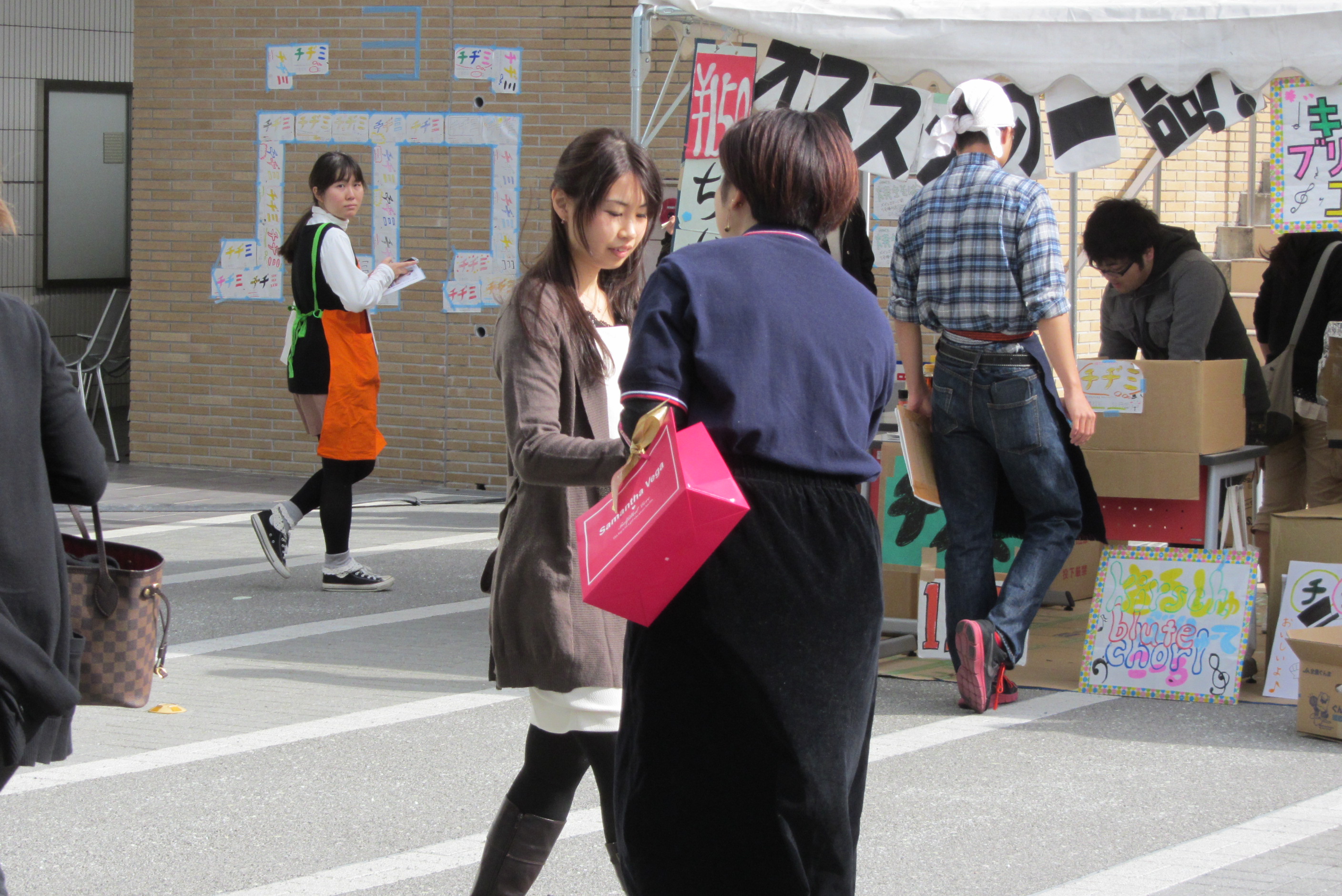 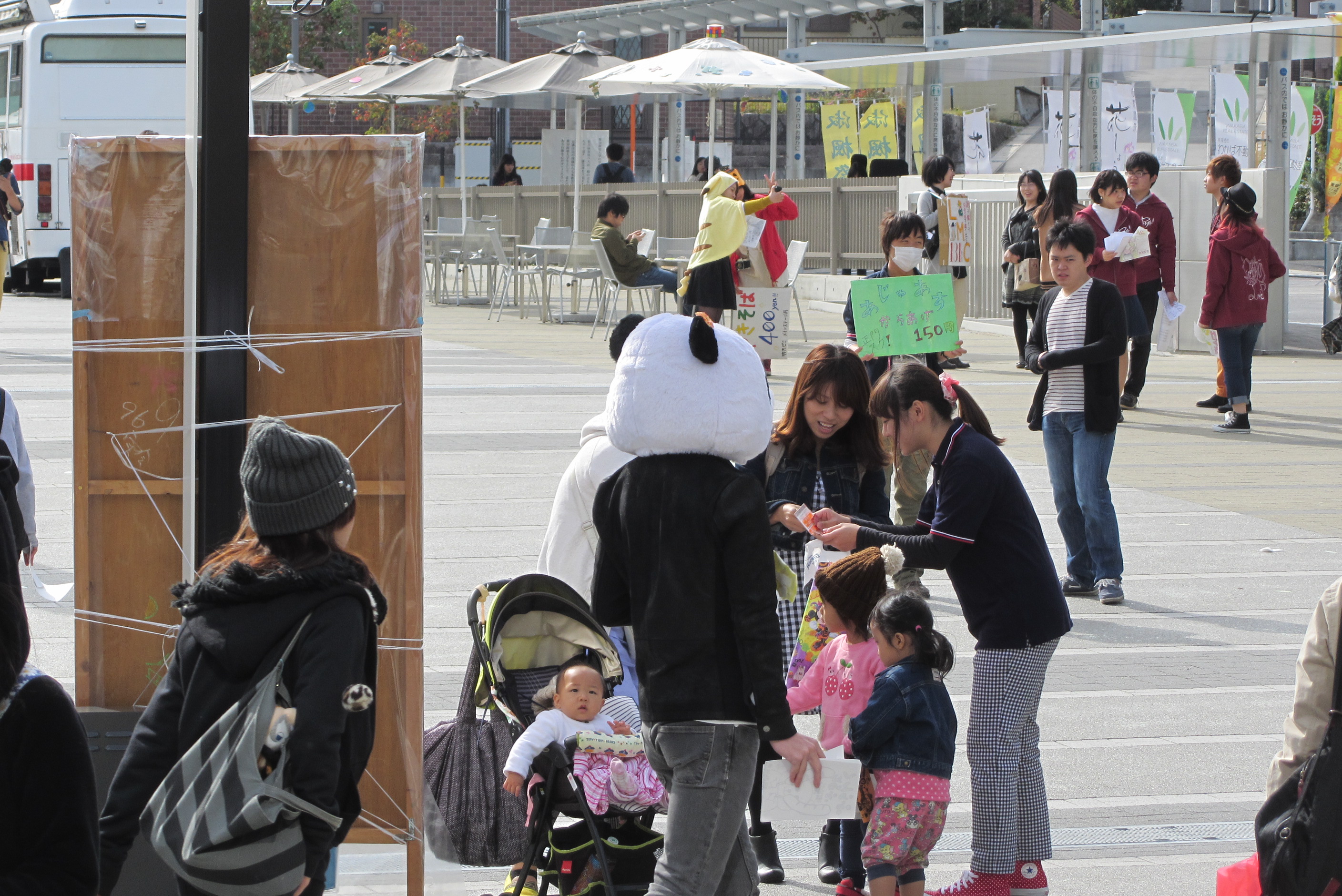 参加学生自身も児童虐待防止について関心が高まった。対象者の中にはオレンジリボンを知らない方が多くいらっしゃり、認知を高めることができたと感じた。今年度は配布のみだったが、来年度は展示ブースなども設けたらどうかと思う。参加学生以外にもオレンジリボンを知ってもらう機会を設けたい。